ČIŠĆENJE PODAZADATAK: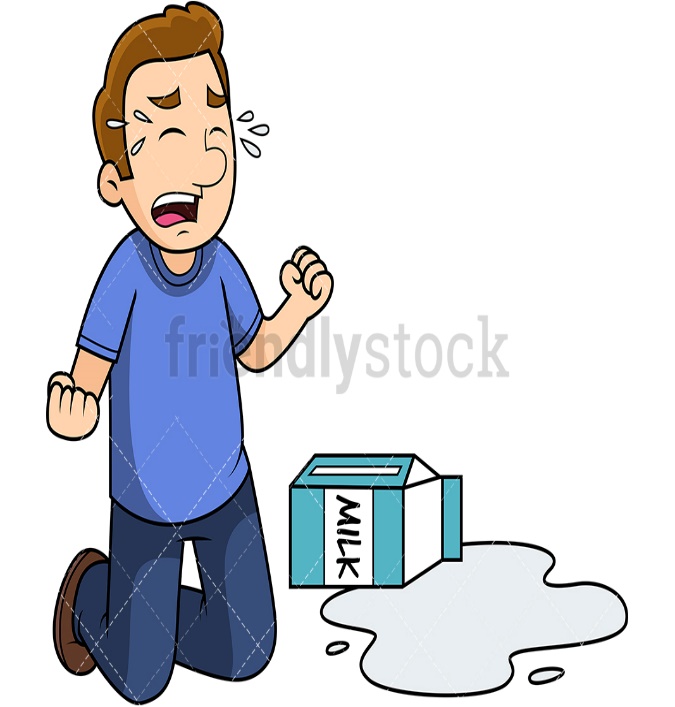 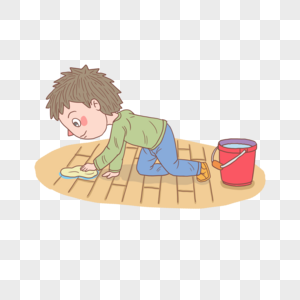                          PROLIJEŠ LI PO PODU NEKU TEKUĆINU,                   UZMI VLAŽNU KRPU I OBRIŠI GA.*Napomena: radnju uvježbavati u prigodnim situacijama.